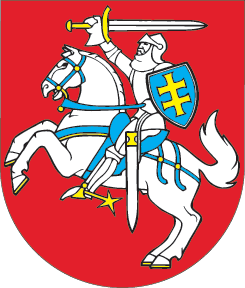 LIETUVOS RESPUBLIKOSPELNO MOKESČIO ĮSTATYMO NR. IX-675 401 STRAIPSNIO PRIPAŽINIMO NETEKUSIU GALIOSĮSTATYMAS2016 m. gruodžio 13 d. Nr. XIII-88Vilnius1 straipsnis. 401 straipsnio pripažinimas netekusiu galios Pripažinti netekusiu galios 401 straipsnį.Skelbiu šį Lietuvos Respublikos Seimo priimtą įstatymą.Respublikos Prezidentė	Dalia Grybauskaitė